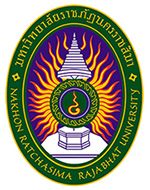 แผนบริการวิชาการคณะมนุษยศาสตร์และสังคมศาสตร์ มหาวิทยาลัยราชภัฏนครราชสีมา ประจำปีงบประมาณ พ.ศ. 2565โดยคณะกรรมการบริการวิชาการคณะมนุษยศาสตร์และสังคมศาสตร์ มหาวิทยาลัยราชภัฏนครราชสีมาผ่านความเห็นชอบจากคณะกรรมการบริหารคณะมนุษยศาสตร์และสังคมศาสตร์ ในคราวประชุมครั้งที่ .../2564 เมื่อวันที่ ...............ผ่านความเห็นชอบจากคณะกรรมการประจำคณะมนุษยศาสตร์และสังคมศาสตร์ ในคราวประชุมครั้งที่ .../2564 เมื่อวันที่ ...............คำนำ	คณะมนุษยศาสตร์และสังคมศาสตร์ มหาวิทยาลัยราชภัฏนครราชสีมาได้จัดทำแผนบริการวิชาการ ประจำปีงบประมาณ 2565 เพื่อเป็นการส่งเสริมการดำเนินงานตามตัวชี้วัดของแผนปฏิบัติราชการประจำปี พ.ศ. 2565 และตัวบ่งชี้ตามเกณฑ์การประเมินคุณภาพการศึกษา ให้สอดคล้องกับแผนยุทธศาสตร์คณะมนุษยศาสตร์และสังคมศาสตร์ มหาวิทยาลัยราชภัฏนครราชสีมา พ.ศ. 2562-2566 	แผนบริการวิชาการคณะมนุษยศาสตร์และสังคมศาสตร์ มหาวิทยาลัยราชภัฏนครราชสีมา ประจำปีงบประมาณ 2565 ฉบับนี้ ประกอบด้วยบทนำ แผนการดำเนินงาน การติดตามและประเมินผล 	 นอกจากนี้แผนบริการวิชาการคณะมนุษยศาสตร์และสังคมศาสตร์ มหาวิทยาลัยราชภัฏนครราชสีมา ประจำปีงบประมาณ 2565 ยังมีรายละเอียดเกี่ยวกับโครงการ กิจกรรม รวมทั้งผู้รับผิดชอบในแต่ละโครงการและกิจกรรมอย่างชัดเจน เพื่อให้สามารถติดตามตรวจสอบ ผลการดำเนินงานได้อย่างต่อเนื่องเพื่อให้บรรลุตามวัตถุประสงค์ และการดำเนินโครงการได้กำหนดตัวชี้วัดได้ จำนวน 3 ตัวชี้วัด	หวังเป็นอย่างยิ่งว่าแผนบริการวิชาการคณะมนุษยศาสตร์และสังคมศาสตร์ มหาวิทยาลัยราชภัฏนครราชสีมา ประจำปีงบประมาณ 2565 ฉบับนี้ จะเป็นแนวทางการดำเนินงานด้านแผนบริการวิชาการของคณะมนุษยศาสตร์และสังคมศาสตร์สู่การปฏิบัติเพื่อให้บรรลุเป้าหมายตามที่กำหนดต่อไปคณะกรรมการบริการวิชาการคณะมนุษยศาสตร์และสังคมศาสตร์ มหาวิทยาลัยราชภัฏนครราชสีมา สารบัญส่วนที่ 1บทนำ1.1 หลักการและเหตุผล	ตามพระราชบัญญัติการศึกษาแห่งชาติ พ.ศ. 2542 และแก้ไขเพิ่มเติม (ฉบับที่ 2) พ.ศ. 2545 ได้กำหนดมาตรฐานการศึกษาและการประกันคุณภาพการศึกษาไว้ในหมวด 6 ดังนี้ มาตรา 47 ให้สถานศึกษาทุกแห่งมีระบบการประกันคุณภาพการศึกษา มาตรา 48 การประกันคุณภาพการศึกษาภายในเป็นส่วนหนึ่งของกระบวนการบริหาร และมาตรา 50 สถานศึกษาต้องเตรียมเอกสารหลักฐานแสดงต่าง ๆ สำหรับการประกันคุณภาพการศึกษา 	ดังนั้น คณะมนุษยศาสตร์และสังคมศาสตร์ มหาวิทยาลัยราชภัฏนครราชสีมาจึงได้จัดทำแผนบริการวิชาการ ประจำปีงบประมาณ พ.ศ. 2564 เพื่อเป็นการส่งเสริมการดำเนินงานตามตัวบ่งชี้เกณฑ์การประกันคุณภาพภายในและให้สอดคล้องกับแผนยุทธศาสตร์คณะมนุษยศาสตร์และสังคมศาสตร์ มหาวิทยาลัยราชภัฏนครราชสีมา พ.ศ. 2562-2566 (ฉบับปรับปรุง 2563) และแผนปฏิบัติราชการ ประจำปีงบประมาณ 2564 โดยคณะกรรมการดำเนินงานบริการวิชาการ เป็นผู้ร่วมดำเนินการจัดทำแผน โดยมุ่งเน้นการมีส่วนร่วมของผู้เกี่ยวข้องเพื่อนำไปสู่การปฏิบัติในทิศทางเดียวกันต่อไป1.2 กระบวนการจัดทำแผนบริการวิชาการ	แผนบริการวิชาการ ประจำปีงบประมาณ พ.ศ. 2565 ได้ผ่านกระบวนการมีส่วนร่วมของคณะกรรมการจัดทำแผนของคณะมนุษยศาสตร์และสังคมศาสตร์ ประจำปีงบประมาณ พ.ศ. 2565 ที่มีความรู้ความสามารถและมีความเกี่ยวข้องกับแผนดังกล่าว โดยผ่านการประชุมเชิงปฏิบัติการเพื่อร่วมกันระดมความคิดเห็น ให้ข้อเสนอแนะที่เป็นประโยชน์ ร่วมกับการวิเคราะห์และสังเคราะห์ข้อมูลโครงการและกิจกรรมที่เกี่ยวข้อง เพื่อนำมาใช้เป็นข้อมูลประกอบการจัดทำแผน	คณะมนุษยศาสตร์และสังคมศาสตร์ มหาวิทยาลัยราชภัฏนครราชสีมามีกระบวนการจัดทำแผนบริการวิชาการอย่างเป็นระบบ ตั้งแต่การกำหนดนโยบาย รูปแบบแนวทางการจัดทำแผน การติดตาม และประเมินผล โดยมีเกณฑ์การประเมินคุณภาพการศึกษาภายใน วิสัยทัศน์ พันธกิจ แผนยุทธศาสตร์คณะมนุษยศาสตร์และสังคมศาสตร์ มหาวิทยาลัยราชภัฏนครราชสีมา พ.ศ. 2562-2566 (ฉบับปรับปรุง 2563) และแผนปฏิบัติราชการ ประจำปีงบประมาณ 2565 เป็นกรอบในการจัดทำแผน โดยมุ่งเน้นให้หน่วยงานและบุคลากรที่มีส่วนเกี่ยวข้องได้มีส่วนร่วมในกระบวนการจัดทำ เพื่อนำไปสู่การปฏิบัติในทิศทางเดียวกัน โดยกระบวนการดังกล่าวสามารถสรุปได้ดังนี้แต่งตั้งคณะกรรมการจัดทำแผนของคณะมนุษยศาสตร์และสังคมศาสตร์ ประจำปีงบประมาณ พ.ศ. 2565รวบรวม วิเคราะห์ และสังเคราะห์โครงการและกิจกรรมที่เกี่ยวข้องกับแผนบริการวิชาการประจำปีงบประมาณ พ.ศ. 2565 โดยโครงการและกิจกรรมจะต้องสอดคล้องและตรงกับโครงการในแผนปฏิบัติราชการ คณะมนุษยศาสตร์และสังคมศาสตร์ ประจำปีงบประมาณ 2564ประชุมคณะกรรมการจัดทำแผนบริการวิชาการ ประจำปีงบประมาณ พ.ศ. 2565 เพื่อพิจารณาความเหมาะสมของโครงการและกิจกรรม กำหนดวัตถุประสงค์ ตัวชี้วัด ค่าเป้าหมาย และหน่วยงานที่รับผิดชอบร่วมกันเสนอแผนบริการวิชาการ ประจำปีงบประมาณ พ.ศ. 2565 (ร่าง) ต่อคณะกรรมการบริหารคณะมนุษยศาสตร์และสังคมศาสตร์ พิจารณาให้ความเห็นชอบเสนอแผนบริการวิชาการ ประจำปีงบประมาณ พ.ศ. 2565 (ร่าง) ต่อคณะกรรมการประจำคณะมนุษยศาสตร์และสังคมศาสตร์ พิจารณาให้ความเห็นชอบคณะทำงานปรับปรุงข้อมูลตามที่คณะกรรมการประจำคณะมนุษยศาสตร์และสังคมศาสตร์ เสนอและจัดทำแผนบริการวิชาการ ประจำปีงบประมาณ พ.ศ. 2565 (ฉบับสมบูรณ์)จัดทำและเผยแพร่แผนบริการวิชาการ ประจำปีงบประมาณ พ.ศ. 2565แผนภาพกระบวนการจัดทำแผนบริการวิชาการ คณะมนุษยศาสตร์และสังคมศาสตร์ มหาวิทยาลัยราชภัฏนครราชสีมา พ.ศ. 2565 1.3 ความสอดคล้องระหว่างยุทธศาสตร์ เป้าประสงค์ ตัวชี้วัดและกลยุทธ์ของแผนคณะมนุษยศาสตร์และสังคมศาสตร์ มหาวิทยาลัยราชภัฏนครราชสีมา	การจัดทำแผนบริการวิชาการของคณะมนุษยศาสตร์และสังคมศาสตร์ มหาวิทยาลัยราชภัฏนครราชสีมา ประจำปีงบประมาณ พ.ศ. 2565  ฉบับนี้ มีความสอดคล้องกับประเด็นยุทธศาสตร์ เป้าประสงค์ ตัวชี้วัด และกลยุทธ์ของแผนคณะมนุษยศาสตร์และสังคมศาสตร์ มหาวิทยาลัยราชภัฏนครราชสีมา พ.ศ. 2562-2566 (ฉบับปรับปรุง 2563) ดังนี้1.4 วัตถุประสงค์ของแผน	1. เพื่อดำเนินโครงการบริการวิชาการเพื่อพัฒนาท้องถิ่น2. เพื่อดำเนินโครงการมนุษยศาสตร์กับวัฒนธรรมภูมิปัญญา1.5 ประโยชน์ที่คาดว่าจะได้รับคณะมนุษยศาสตร์และสังคมศาสตร์ได้ยุทธศาสตร์การพัฒนาคณะที่ชัดเจน สอดคล้องกับนโยบาย ยุทธศาสตร์ต่าง ๆ ระดับชาติ รวมถึงสอดคล้องกับประเด็นยุทธศาสตร์ของมหาวิทยาลัยคณะมนุษยศาสตร์และสังคมศาสตร์มีแนวทางการดำเนินงานในการจัดทำโครงการและกิจกรรมต่าง ๆ ที่สอดคล้องกับนโยบาย และยุทธศาสตร์ของคณะมนุษยศาสตร์และสังคมศาสตร์ให้เป็นไปในทิศทางเดียวกันคณะมนุษยศาสตร์และสังคมศาสตร์สามารถประเมินผล ตรวจสอบ และติดตามผลการดำเนินงานได้อย่างมีประสิทธิภาพ เพื่อสร้างความโปร่งใสในการดำเนินงานและสามารถนำผลการประเมิน ตรวจสอบ และติดตามไปใช้ประโยชน์ในการปรับปรุง ทบทวน แก้ไข และพัฒนากลยุทธ์ฉบับต่อไปได้อย่างมีประสิทธิภาพคณะมนุษยศาสตร์และสังคมศาสตร์มีผลประเมินคุณภาพการศึกษาในภาพรวมที่พัฒนาขึ้นเมื่อเทียบกับปีที่ผ่านมาคณะมนุษยศาสตร์และสังคมศาสตร์มีผลการดำเนินงานตามพันธกิจสำคัญ ประกอบด้วย ผลิตบัณฑิตสาขามนุษศาสตร์และสังคมศาสตร์ให้มีความรู้ทั้งด้านทฤษฎีและปฏิบัติมีคุณธรรม นำวิชาการไปพัฒนาท้องถิ่นให้เจริญก้าวหน้า ทำการวิจัยเพื่อพัฒนาการเรียนการสอน พัฒนาคณะ สถาบัน ท้องถิ่น สังคมและประเทศชาติ ให้บริการทางวิชาการแก่สังคม และทำนุบำรุงส่งเสริมศิลปวัฒนธรรมไทยและภูมิปัญญาท้องถิ่น1.6 ตัวชี้วัดและค่าเป้าหมาย	ตามวัตถุประสงค์ของแผนบริการวิชาการ คณะมนุษยศาสตร์และสังคมศาสตร์  มหาวิทยาลัยราชภัฏนครราชสีมา ประจำปีงบประมาณ พ.ศ. 2565 สามารถกำหนดตัวชี้วัดความสำเร็จและค่าเป้าหมายได้ จำนวน 3 ตัวชี้วัด ดังนี้ส่วนที่ 2รายละเอียดโครงการและกิจกรรม	การจัดทำแผนบริการวิชาการ คณะมนุษยศาสตร์และสังคมศาสตร์ มหาวิทยาลัยราชภัฏนครราชสีมา ประจำปีงบประมาณ พ.ศ. 2565 ได้มีการกำหนดโครงการและกิจกรรมให้สอดคล้องกับวัตถุประสงค์ของแผน เพื่อให้ลักษณะโครงการและกิจกรรมมีความเชื่อมโยง ตอบสนองต่อยุทธศาสตร์และตัวชี้วัดของแผนปฏิบัติราชการของมหาวิทยาลัย	โดยโครงการและกิจกรรมที่กำหนดในแผนได้ผ่านการวิเคราะห์ความเชื่อมโยงกับตัวชี้วัดและกลยุทธ์ของแผนยุทธศาสตร์คณะมนุษยศาสตร์และสังคมศาสตร์ มหาวิทยาลัยราชภัฏนครราชสีมา พ.ศ. 2552-2566 และแผนปฏิบัติราชการประจำปีงบประมาณ พ.ศ. 2565 สามารถจำแนกวัตถุประสงค์ได้ดังนี้เพื่อพัฒนาท้องถิ่น มีตัวชี้วัด 3 ตัวชี้วัด มีโครงการรองรับ 2 โครงการ นอกจากนี้ ยังจำแนกรายละเอียดตัวชี้วัดความสำเร็จของวัตถุประสงค์ ค่าเป้าหมาย ระยะเวลา งบประมาณของโครงการ รวมถึงการกำหนดผู้รับผิดชอบโครงการและกิจกรรมอย่างชัดเจน โดยมีรายละเอียด ดังนี้ 2.1 โครงการ/กิจกรรม ตามแผนการใช้งบประมาณ ประจำปีงบประมาณ พ.ศ. 2565 คณะมนุษยศาสตร์และสังคมศาสตร์ มหาวิทยาลัยราชภัฏนครราชสีมา วัตถุประสงค์ข้อที่ 1 เพื่อดำเนินโครงการบริการวิชาการเพื่อพัฒนาท้องถิ่นวัตถุประสงค์ข้อที่ 2 โครงการมนุษยศาสตร์กับวัฒนธรรมภูมิปัญญาตัวชี้วัดที่ 1  จำนวนโครงการบริการวิชาการ ค่าเป้าหมาย 2 โครงการตัวชี้วัดที่ 2 จำนวนเครือข่ายความร่วมมือในการขับเคลื่อนการสร้างโอกาสความเสมอภาคและความเท่าเทียมกันทางสังคม ค่าเป้าหมายอย่างน้อย 3 เครือข่าย ตัวชี้วัดที่ 3 ระดับความพึงพอใจของประชาชนในพื้นที่เป้าหมายที่ได้รับการส่งเสริม สนับสนุน พัฒนาให้เรียนรู้ ค่าเป้าหมายค่าเฉลี่ย 4.00ส่วนที่ 3การติดตาม และประเมินผล	การกำกับ ติดตามและประเมินผลแผนบริการวิชาการ คณะมนุษยศาสตร์และสังคมศาสตร์ มหาวิทยาลัยราชภัฏนครราชสีมา ประจำปีงบประมาณ พ.ศ. 2565 เป็นกิจกรรมที่สำคัญที่มุ่งเปรียบเทียบผลการดำเนินงานกับเป้าหมาย ทั้งในเชิงปริมาณและเชิงคุณภาพ เพื่อเสนอให้ผู้รับผิดชอบ และผู้บริหาร
คณะมนุษยศาสตร์และสังคมศาสตร์ได้ทราบและพิจารณาเป็นระยะ	คณะมนุษยศาสตร์และสังคมศาสตร์ ได้กำหนดกลไกในการติดตามประเมินผลตามแผนบริการวิชาการ คณะมนุษยศาสตร์และสังคมศาสตร์ มหาวิทยาลัยราชภัฏนครราชสีมา ประจำปีงบประมาณ พ.ศ. 2563 เพื่อให้สามารถนำผลประเมินมาใช้ในการวางแผนบริการวิชาการในปีต่อไป3.1 วัตถุประสงค์ของการติดตามและประเมินผล	1. เพื่อรวบรวมผลการปฏิบัติงานตามแผนบริการวิชาการ คณะมนุษยศาสตร์และสังคมศาสตร์ มหาวิทยาลัยราชภัฏนครราชสีมา ที่กำหนดไว้ โดยพิจารณาจากเงื่อนไข เวลาที่ควรปฏิบัติ และสัมฤทธิ์ผลตามเป้าหมายเชิงปริมาณและเชิงคุณภาพของโครงการ หรือกิจกรรมต่าง ๆ 	2. เพื่อทราบปัญหา อุปสรรคการดำเนินงานเป็นระยะ ๆ แล้วนำไปสู่การปรับปรุงแผนบริการวิชาการของคณะมนุษยศาสตร์และสังคมศาสตร์ มหาวิทยาลัยราชภัฏนครราชสีมา และโครงการ/กิจกรรมในปีต่อไป	3. เพื่อต้องการทราบผลสัมฤทธิ์โดยรวมของการปฏิบัติงานตามแผนบริการวิชาการ คณะมนุษยศาสตร์และสังคมศาสตร์ มหาวิทยาลัยราชภัฏนครราชสีมา แล้วนำไปใช้ประโยชน์ในการวิเคราะห์แนวทางพัฒนามหาวิทยาลัยในด้านต่าง ๆ 3.2 ขั้นตอนการติดตามและประเมินผล	1. ประชุมวางแผนในรูปแบบคณะกรรมการ	2. ผู้รับผิดชอบดำเนินการ	3. ติดตามการดำเนินงานโดยคณะกรรมการ หรือผู้บริหาร 2 ครั้ง ต่อปี	4. ประเมินความสำเร็จตามความชี้วัดของแผน	5. รายงานผลต่อประเมินต่อคณะกรรมการ หรือผู้บริหารพิจารณา	6. ทบทวน/ปรับปรุงแผนบริการวิชาการคณะมนุษยศาสตร์และสังคมศาสตร์ มหาวิทยาลัยราชภัฏนครราชสีมาหน้าคำนำสารบัญส่วนที่ 1  บทนำหลักการและเหตุผลกระบวนการจัดทำแผนความสอดคล้องของแผนยุทธศาสตร์มหาวิทยาลัย กับแผนบริการวิชาการวัตถุประสงค์ประโยชน์ที่คาดว่าจะได้รับตัวชี้วัดและเป้าหมายส่วนที่ 2  แผนบริการวิชาการ	2.1 รายละเอียดโครงการและกิจกรรม	2.2 แผนการใช้ประโยชน์จากโครงการวิชาการส่วนที่ 3 การติดตาม และประเมินผล	3.1 วัตถุประสงค์ของการติดตามและประเมินผล	3.2 ขั้นตอนการติดตามและประเมินผลภาคผนวก[1][2]1114556781012121213ประเด็นยุทธศาสตร์คณะมนุษยศาสตร์และสังคมศาสตร์เป้าประสงค์คณะมนุษยศาสตร์และสังคมศาสตร์ตัวชี้วัดแผนกลยุทธ์คณะมนุษยศาสตร์และสังคมศาสตร์เป้าหมายตัวชี้วัดกลยุทธ์คณะมนุษยศาสตร์และสังคมศาสตร์วัตถุประสงค์ของแผนยุทธศาสตร์ ที่ 5 การบูรณาการองค์ความรู้เพื่อการพัฒนาท้องถิ่นประชาชนในพื้นที่เป้าหมายได้รับการสนับสนุนให้เรียนรู้เพื่อการพัฒนาท้องถิ่น1. จำนวนโครงบริการวิชาการเพื่อพัฒนาท้องถิ่นที่มีความต่อเนื่องมุ่งสู่ความยั่งยืน2. จำนวนเครือข่ายความร่วมมือในการขับเคลื่อนการสร้างโอกาสความเสมอภาคและความเท่าเทียมกันทางสังคม3. ระดับความพึงพอใจของประชาชนในพื้นที่เป้าหมายที่ได้รับการส่งเสริม สนับสนุนพัฒนาให้เรียนรู้2 โครงการ3 เครือข่ายค่าเฉลี่ย 4.001.พัฒนานวัตกรรมและการให้บริการของคณะมนุษยศาสตร์และสังคมศาสตร์ ที่เอื้อต่อคนทุกวัยรวมถึงผู้ด้อยโอกาสทางสังคม2.พัฒนาเครือข่ายความร่วมมือการบริการวิชาการทั้งภายในและภายนอกมหาวิทยาลัย1. เพื่อดำเนินโครงการบริการวิชาการเพื่อพัฒนาท้องถิ่น2. เพื่อดำเนินโครงการมนุษยศาสตร์กับวัฒนธรรม
ภูมิปัญญาวัตถุประสงค์ของแผนตัวชี้วัดเป้าหมายหน่วยนับ1. เพื่อดำเนินโครงการบริการวิชาการเพื่อพัฒนาท้องถิ่น2. เพื่อดำเนินโครงการมนุษยศาสตร์กับวัฒนธรรมภูมิปัญญา1. จำนวนโครงบริการวิชาการเพื่อพัฒนาท้องถิ่นที่มีความต่อเนื่องมุ่งสู่ความยั่งยืน2. จำนวนเครือข่ายความร่วมมือในการขับเคลื่อนการสร้างโอกาสความเสมอภาคและความเท่าเทียมกันทางสังคม3. ระดับความพึงพอใจของประชาชนในพื้นที่เป้าหมายที่ได้รับการส่งเสริม สนับสนุนพัฒนาให้เรียนรู้2 3 ค่าเฉลี่ย 4.00โครงการเครือข่ายค่าเฉลี่ยโครงการ/กิจกรรมวัตถุประสงค์ของโครงการตัวชี้วัดของโครงการค่าเป้าหมายของโครงการระยะเวลาดำเนินงานงบประมาณ(บาท)ผู้รับผิดชอบโครงการ1. โครงการบริการวิชาการเพื่อพัฒนาท้องถิ่น1.เพื่อจัดกิจกรรมการบริการวิชาการให้เกิดการพัฒนาตามความต้องการของท้องถิ่น2.เพื่อให้คณาจารย์และนักศึกษาในคณะมนุษยศาสตร์และสังคมศาสตร์ได้มีส่วนร่วมในการพัฒนาท้องถิ่น1. ชาวบ้านโพนสูงมีประวัติศาสตร์ชุมชนที่ผ่านการยอมรับของชุมชุนอย่างเป็นลายลักษณ์อักษร2. ชาวบ้านสามรถรำประกอบดนตรีพื้นบ้านซึ่งเป็นอัตลักษณ์ของชาวโพนสูง3.เกิดแหล่งเรียนรู้ด้านภูมิปัญญาการรักษาโรคพื้นบ้าน4.เกิดผลิตภัณฑ์จากองค์ความรู้ด้านการรักษาโรคพื้นบ้าน5.ผู้เข้าร่วมโครงการมีความพึงพอใจในภาพรวมของโครงการ1 ฉบับ 1 ชุด1 แหล่งเรียนรู้1 ผลิตภัณฑ์ค่าเฉลี่ย 49 เดือน100,000ผศ.ทิพย์วารี  สงนอก2. โครงการมนุษยศาสตร์กับวัฒนธรรมภูมิปัญญา1. เพื่อดำเนินกิจกรรมสืบสานและอนุรักษ์ศิลปวัฒนธรรมท้องถิ่นบ้านพระเพลิง ตำบลนกออก อำเภอปักธงชัย จังหวัดนครราชสีมา2.เพื่อบูรณาการศิลปวัฒนธรรมกับการเรียนการสอน วิจัย และบริการวิชาการ3.เพื่อจัดแหล่งเรียนรู้และถ่ายทอดความรู้ด้านศิลปวัฒนธรรม1.มีการจัดแสดงแหล่งเรียนรู้ชุมชนมอญ2.มีชุดสำหรับสวมใส่ประกอบการแสดงบวงสรวง3.ชาวบ้านมีท่ารำประกอบการรำบวงสรวงพระพุทธรูปศักดิ์สิทธิ์5.ชาวบ้านที่เข้าร่วมโครงการมีความพึงพอใจในภาพรวมของโครงการที่ค่าเฉลี่ย1 แหล่งเรียนรู้1. ชุดการแสดง1 ชุดการแสดง ค่าเฉลี่ย 49 เดือน100,000ผศ.ทิพย์วารีรวม 2 โครงการ200,000